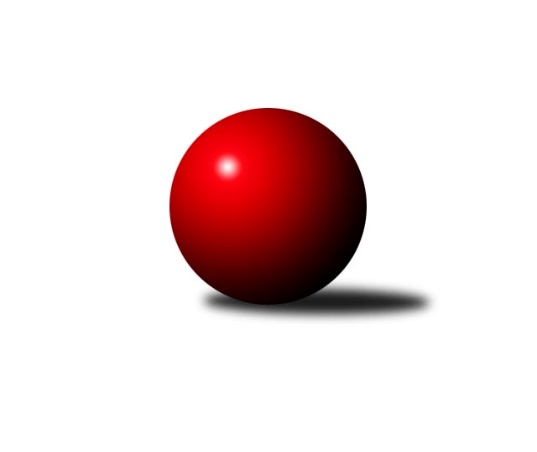 Č.20Ročník 2018/2019	16.3.2019Nejlepšího výkonu v tomto kole: 2639 dosáhlo družstvo: TJ Třebíč BKrajský přebor Vysočina 2018/2019Výsledky 20. kolaSouhrnný přehled výsledků:TJ Třebíč C	- KK Slavoj Žirovnice B	2:6	2573:2608	4.0:8.0	15.3.TJ Nové Město na Moravě A	- TJ Spartak Pelhřimov G	5:3	2543:2496	7.5:4.5	15.3.TJ Slovan Kamenice nad Lipou B	- KK Jihlava C	5.5:2.5	2627:2558	7.0:5.0	15.3.TJ Třebíč B	- TJ Sokol Cetoraz 	5:3	2639:2611	5.0:7.0	15.3.TJ Start Jihlava B	- TJ Nové Město na Moravě B	2:6	2211:2262	3.0:9.0	16.3.TJ BOPO Třebíč B	- TJ Spartak Pelhřimov B	7:1	2552:2465	8.0:4.0	16.3.Tabulka družstev:	1.	TJ Nové Město na Moravě A	20	14	1	5	100.0 : 60.0 	142.0 : 98.0 	 2486	29	2.	TJ Sokol Cetoraz	20	13	2	5	100.5 : 59.5 	133.0 : 107.0 	 2518	28	3.	TJ Třebíč C	20	14	0	6	94.0 : 66.0 	122.5 : 117.5 	 2565	28	4.	TJ Spartak Pelhřimov B	20	12	0	8	92.0 : 68.0 	127.5 : 112.5 	 2558	24	5.	KK Slavoj Žirovnice B	20	11	1	8	94.0 : 66.0 	135.5 : 104.5 	 2546	23	6.	TJ Třebíč B	20	11	0	9	82.5 : 77.5 	119.0 : 121.0 	 2497	22	7.	TJ Spartak Pelhřimov G	20	10	1	9	87.0 : 73.0 	130.0 : 110.0 	 2494	21	8.	TJ Slovan Kamenice nad Lipou B	20	8	3	9	80.5 : 79.5 	124.0 : 116.0 	 2491	19	9.	TJ Nové Město na Moravě B	20	8	1	11	72.5 : 87.5 	118.5 : 121.5 	 2465	17	10.	TJ BOPO Třebíč B	20	7	1	12	68.5 : 91.5 	115.5 : 124.5 	 2518	15	11.	KK Jihlava C	20	5	1	14	52.5 : 107.5 	92.5 : 147.5 	 2429	11	12.	TJ Start Jihlava B	20	1	1	18	36.0 : 124.0 	80.0 : 160.0 	 2369	3Podrobné výsledky kola:	 TJ Třebíč C	2573	2:6	2608	KK Slavoj Žirovnice B	Petr Března	 	 218 	 213 		431 	 0:2 	 445 	 	224 	 221		Daniel Bašta	Jaroslav Kasáček	 	 216 	 216 		432 	 2:0 	 404 	 	205 	 199		Zdeněk Januška	Petr Dobeš st. *1	 	 217 	 201 		418 	 1:1 	 428 	 	211 	 217		František Jakoubek	Dagmar Rypelová	 	 224 	 211 		435 	 0:2 	 446 	 	234 	 212		Barbora Švédová	Vladimír Kantor	 	 215 	 219 		434 	 0:2 	 465 	 	217 	 248		Tomáš Váňa	Jan Dobeš	 	 215 	 208 		423 	 1:1 	 420 	 	220 	 200		Jan Burešrozhodčí: Lubomír Horákstřídání: *1 od 89. hodu Lenka ConcepciónNejlepší výkon utkání: 465 - Tomáš Váňa	 TJ Nové Město na Moravě A	2543	5:3	2496	TJ Spartak Pelhřimov G	Zdeněk Topinka	 	 234 	 177 		411 	 1:1 	 426 	 	215 	 211		Karel Pecha	Katka Moravcová	 	 207 	 211 		418 	 1.5:0.5 	 403 	 	192 	 211		Jiří Čamra	Pavel Škoda	 	 233 	 203 		436 	 1:1 	 439 	 	228 	 211		Libor Linhart	Jiří Loučka	 	 219 	 213 		432 	 2:0 	 383 	 	190 	 193		Dušan Pilský	Karel Hlisnikovský	 	 213 	 210 		423 	 1:1 	 412 	 	199 	 213		Jan Hruška	Michal Miko	 	 209 	 214 		423 	 1:1 	 433 	 	243 	 190		Lukáš Pitrákrozhodčí: vedoucí družstevNejlepší výkon utkání: 439 - Libor Linhart	 TJ Slovan Kamenice nad Lipou B	2627	5.5:2.5	2558	KK Jihlava C	Kamila Jirsová	 	 208 	 230 		438 	 2:0 	 425 	 	204 	 221		Radana Krausová	Darja Novotná	 	 207 	 214 		421 	 0:2 	 459 	 	227 	 232		Martin Čopák	Milan Podhradský ml.	 	 210 	 227 		437 	 1:1 	 440 	 	203 	 237		Pavel Tomek	Michal Chvála *1	 	 204 	 214 		418 	 1:1 	 376 	 	207 	 169		Bohuslav Souček	Adam Rychtařík	 	 217 	 237 		454 	 1:1 	 454 	 	209 	 245		Jaroslav Nedoma	Jiří Šindelář	 	 247 	 212 		459 	 2:0 	 404 	 	199 	 205		Luboš Strnadrozhodčí: Šindelář Pavelstřídání: *1 od 51. hodu Pavel ZedníkNejlepšího výkonu v tomto utkání: 459 kuželek dosáhli: Martin Čopák, Jiří Šindelář	 TJ Třebíč B	2639	5:3	2611	TJ Sokol Cetoraz 	Lukáš Toman	 	 202 	 201 		403 	 0:2 	 455 	 	237 	 218		Vladimír Berka	Michal Kuneš	 	 215 	 246 		461 	 1:1 	 422 	 	220 	 202		Dušan Macek	Lubomír Horák	 	 207 	 220 		427 	 0:2 	 464 	 	222 	 242		Jaroslav Lhotka	Petr Toman	 	 218 	 195 		413 	 1:1 	 417 	 	187 	 230		Radek Čejka	Pavel Kohout	 	 208 	 222 		430 	 1:1 	 403 	 	209 	 194		František Novotný	Jaroslav Tenkl	 	 246 	 259 		505 	 2:0 	 450 	 	216 	 234		Marcel Berkarozhodčí: Lenz MilanNejlepší výkon utkání: 505 - Jaroslav Tenkl	 TJ Start Jihlava B	2211	2:6	2262	TJ Nové Město na Moravě B	Nikola Vestfálová	 	 181 	 183 		364 	 0.5:1.5 	 373 	 	190 	 183		Pavel Sáblík	Marta Tkáčová	 	 183 	 176 		359 	 0:2 	 393 	 	204 	 189		Milan Kocanda	Milan Chvátal	 	 177 	 195 		372 	 1:1 	 370 	 	187 	 183		Libuše Kuběnová	Antonín Kestler	 	 194 	 161 		355 	 0.5:1.5 	 369 	 	194 	 175		Jiří Faldík	Tomáš Vestfál	 	 212 	 186 		398 	 1:1 	 390 	 	193 	 197		Josef Šebek	Aleš Paluska	 	 187 	 176 		363 	 0:2 	 367 	 	189 	 178		Anna Kuběnovározhodčí: vedoucí družstevNejlepší výkon utkání: 398 - Tomáš Vestfál	 TJ BOPO Třebíč B	2552	7:1	2465	TJ Spartak Pelhřimov B	Petr Zeman	 	 229 	 232 		461 	 2:0 	 425 	 	217 	 208		Miroslava Matejková	Marie Ježková	 	 215 	 217 		432 	 2:0 	 396 	 	201 	 195		Václav Novotný	Milan Gregorovič	 	 204 	 221 		425 	 1:1 	 404 	 	218 	 186		Josef Fučík	Kamil Polomski	 	 213 	 219 		432 	 2:0 	 418 	 	202 	 216		Jaroslav Benda	Daniel Malý	 	 188 	 202 		390 	 0:2 	 414 	 	208 	 206		Bohumil Nentvich	Pavel Švec	 	 217 	 195 		412 	 1:1 	 408 	 	211 	 197		Josef Smětákrozhodčí: vedoucí družstevNejlepší výkon utkání: 461 - Petr ZemanPořadí jednotlivců:	jméno hráče	družstvo	celkem	plné	dorážka	chyby	poměr kuž.	Maximum	1.	Jan Dobeš 	TJ Třebíč C	454.75	303.2	151.6	3.4	6/8	(501)	2.	Petr Hlisnikovský 	TJ Nové Město na Moravě B	440.32	296.8	143.6	3.2	8/9	(465)	3.	Jaroslav Tenkl 	TJ Třebíč B	439.24	297.0	142.3	2.7	7/8	(505)	4.	Lukáš Toman 	TJ Třebíč B	436.49	297.1	139.4	5.5	8/8	(478)	5.	Lenka Concepción 	TJ Třebíč C	436.00	299.1	136.9	5.1	8/8	(475)	6.	František Jakoubek 	KK Slavoj Žirovnice B	433.16	298.7	134.4	4.3	9/9	(482)	7.	Václav Novotný 	TJ Spartak Pelhřimov B	433.04	297.8	135.2	3.7	9/9	(468)	8.	Miroslava Matejková 	TJ Spartak Pelhřimov B	432.94	302.1	130.9	5.8	7/9	(484)	9.	Milan Gregorovič 	TJ BOPO Třebíč B	432.53	296.9	135.6	6.6	8/8	(465)	10.	Jiří Šindelář 	TJ Slovan Kamenice nad Lipou B	432.46	291.1	141.3	4.3	7/9	(504)	11.	Pavel Švec 	TJ BOPO Třebíč B	431.33	292.0	139.3	4.9	7/8	(450)	12.	Josef Fučík 	TJ Spartak Pelhřimov B	431.09	290.9	140.2	6.6	7/9	(478)	13.	František Novotný 	TJ Sokol Cetoraz 	430.92	298.4	132.5	5.5	9/9	(463)	14.	Lukáš Melichar 	TJ Spartak Pelhřimov G	430.58	299.1	131.5	5.6	8/8	(475)	15.	Michal Miko 	TJ Nové Město na Moravě A	430.14	298.9	131.2	5.7	8/8	(466)	16.	Vladimír Kantor 	TJ Třebíč C	429.23	290.0	139.2	6.5	8/8	(479)	17.	Jaroslav Lhotka 	TJ Sokol Cetoraz 	429.01	296.8	132.3	6.1	8/9	(484)	18.	Jaroslav Benda 	TJ Spartak Pelhřimov B	428.92	293.4	135.5	6.5	9/9	(478)	19.	Josef Směták 	TJ Spartak Pelhřimov B	427.68	298.6	129.1	6.1	9/9	(449)	20.	Marcel Berka 	TJ Sokol Cetoraz 	427.09	295.7	131.4	4.7	8/9	(478)	21.	Milan Podhradský  ml.	TJ Slovan Kamenice nad Lipou B	426.90	287.5	139.4	5.3	8/9	(461)	22.	Daniel Bašta 	KK Slavoj Žirovnice B	426.86	292.0	134.9	5.6	9/9	(464)	23.	Barbora Švédová 	KK Slavoj Žirovnice B	425.86	297.1	128.7	6.3	7/9	(469)	24.	Tomáš Váňa 	KK Slavoj Žirovnice B	425.18	289.8	135.4	4.8	9/9	(477)	25.	Anna Kuběnová 	TJ Nové Město na Moravě B	424.90	299.1	125.8	7.5	9/9	(473)	26.	Pavel Škoda 	TJ Nové Město na Moravě A	423.09	288.0	135.1	4.9	8/8	(479)	27.	Petr Března 	TJ Třebíč C	422.40	293.8	128.7	7.0	8/8	(467)	28.	Petr Zeman 	TJ BOPO Třebíč B	421.15	289.9	131.3	5.7	8/8	(484)	29.	Luboš Strnad 	KK Jihlava C	421.06	294.3	126.8	7.7	8/9	(479)	30.	Jaroslav Kasáček 	TJ Třebíč C	420.61	288.1	132.5	6.6	7/8	(468)	31.	Daniel Malý 	TJ BOPO Třebíč B	420.56	295.0	125.6	7.7	8/8	(445)	32.	Libor Linhart 	TJ Spartak Pelhřimov G	420.51	294.8	125.7	7.5	8/8	(472)	33.	Tomáš Tesař 	TJ Slovan Kamenice nad Lipou B	420.13	298.4	121.8	8.8	7/9	(453)	34.	Zdeněk Januška 	KK Slavoj Žirovnice B	419.73	292.3	127.4	6.3	8/9	(460)	35.	Miroslav Votápek 	TJ Slovan Kamenice nad Lipou B	419.21	290.7	128.5	6.7	9/9	(463)	36.	Radek Čejka 	TJ Sokol Cetoraz 	418.64	290.3	128.3	6.9	9/9	(439)	37.	Bohumil Nentvich 	TJ Spartak Pelhřimov B	418.10	286.8	131.3	5.3	8/9	(458)	38.	Lukáš Pitrák 	TJ Spartak Pelhřimov G	417.61	287.4	130.2	6.7	8/8	(470)	39.	Marie Ježková 	TJ BOPO Třebíč B	417.44	287.3	130.1	7.0	8/8	(453)	40.	Zdeněk Topinka 	TJ Nové Město na Moravě A	417.14	282.4	134.7	5.6	7/8	(465)	41.	Petr Dobeš  st.	TJ Třebíč C	416.92	294.6	122.3	6.6	6/8	(457)	42.	Jan Hruška 	TJ Spartak Pelhřimov G	415.98	287.0	129.0	6.5	7/8	(469)	43.	Karel Hlisnikovský 	TJ Nové Město na Moravě A	415.35	293.4	121.9	7.5	8/8	(469)	44.	Petr Hlaváček 	TJ Start Jihlava B	414.72	287.4	127.4	6.4	6/8	(454)	45.	Jiří Loučka 	TJ Nové Město na Moravě A	414.18	284.1	130.1	7.0	8/8	(468)	46.	Dagmar Rypelová 	TJ Třebíč C	414.09	287.9	126.2	6.7	7/8	(457)	47.	Petr Toman 	TJ Třebíč B	413.43	289.0	124.4	6.5	7/8	(471)	48.	Jiří Čamra 	TJ Spartak Pelhřimov G	413.19	291.4	121.8	8.4	8/8	(459)	49.	Jiří Rozkošný 	TJ Spartak Pelhřimov B	412.75	291.4	121.3	8.5	7/9	(437)	50.	Jaroslav Nedoma 	KK Jihlava C	412.54	286.4	126.2	7.3	9/9	(454)	51.	Vladimír Berka 	TJ Sokol Cetoraz 	412.45	295.2	117.2	9.3	8/9	(455)	52.	Lubomír Horák 	TJ Třebíč B	411.72	291.7	120.0	8.0	8/8	(469)	53.	Milan Kocanda 	TJ Nové Město na Moravě B	410.86	290.8	120.1	7.5	7/9	(455)	54.	Jiří Tuček 	KK Slavoj Žirovnice B	407.50	284.4	123.1	9.1	6/9	(448)	55.	Josef Šebek 	TJ Nové Město na Moravě B	407.17	279.0	128.2	7.7	9/9	(471)	56.	Filip Schober 	TJ Slovan Kamenice nad Lipou B	406.29	290.4	115.9	8.3	7/9	(457)	57.	Pavel Sáblík 	TJ Nové Město na Moravě B	405.59	284.8	120.8	7.7	9/9	(462)	58.	Dušan Macek 	TJ Sokol Cetoraz 	405.23	284.7	120.5	10.2	9/9	(460)	59.	Pavel Zedník 	TJ Slovan Kamenice nad Lipou B	403.63	282.6	121.0	9.0	8/9	(436)	60.	Miroslav Berka 	TJ Start Jihlava B	402.60	287.2	115.4	9.7	7/8	(455)	61.	Kamil Polomski 	TJ BOPO Třebíč B	401.48	280.0	121.5	8.7	8/8	(434)	62.	Tomáš Vestfál 	TJ Start Jihlava B	397.10	287.1	110.0	10.4	8/8	(459)	63.	Milan Lenz 	TJ Třebíč B	394.89	281.0	113.9	11.8	7/8	(483)	64.	František Kuběna 	TJ Nové Město na Moravě A	394.70	278.2	116.5	10.1	8/8	(436)	65.	Jiří Faldík 	TJ Nové Město na Moravě B	394.17	276.2	118.0	9.3	9/9	(446)	66.	Antonín Kestler 	TJ Start Jihlava B	391.45	280.4	111.1	9.3	6/8	(429)	67.	Pavel Tomek 	KK Jihlava C	390.50	280.9	109.6	11.3	8/9	(440)	68.	Aleš Paluska 	TJ Start Jihlava B	388.05	271.2	116.8	8.5	8/8	(431)	69.	Bohuslav Souček 	KK Jihlava C	387.07	270.2	116.9	11.4	7/9	(413)	70.	Dušan Pilský 	TJ Spartak Pelhřimov G	386.22	283.4	102.9	11.6	6/8	(457)	71.	Milan Chvátal 	TJ Start Jihlava B	385.39	273.5	111.9	10.0	8/8	(436)	72.	Irena Partlová 	KK Jihlava C	377.69	271.5	106.2	11.5	7/9	(438)		Adam Rychtařík 	TJ Slovan Kamenice nad Lipou B	462.60	310.6	152.0	4.6	1/9	(472)		Michal Baudyš 	TJ Spartak Pelhřimov G	460.67	310.7	150.0	2.9	1/8	(490)		Martin Čopák 	KK Jihlava C	459.00	310.0	149.0	7.0	1/9	(459)		Tomáš Fürst 	KK Jihlava C	452.40	301.5	150.9	2.5	3/9	(476)		Tomáš Brátka 	TJ Třebíč C	441.00	308.0	133.0	5.0	1/8	(441)		Vilém Ryšavý 	KK Slavoj Žirovnice B	436.65	301.0	135.7	6.0	4/9	(464)		Libor Nováček 	TJ Třebíč C	436.11	299.8	136.3	5.6	3/8	(460)		Tomáš Dejmek 	KK Jihlava C	436.00	286.6	149.4	4.5	2/9	(472)		Jan Bureš 	KK Slavoj Žirovnice B	435.55	294.3	141.2	4.5	5/9	(450)		Kamila Jirsová 	TJ Slovan Kamenice nad Lipou B	434.00	301.5	132.5	4.0	1/9	(438)		Martin Michal 	TJ Třebíč C	434.00	312.0	122.0	4.0	1/8	(434)		Karel Slimáček 	KK Jihlava C	431.50	296.6	134.9	4.9	5/9	(478)		Jan Daniel 	TJ Spartak Pelhřimov G	430.25	300.1	130.1	6.1	4/8	(464)		Vendula Pospíchalová 	TJ Start Jihlava B	429.43	294.6	134.8	5.3	5/8	(455)		Milan Kalivoda 	TJ Spartak Pelhřimov B	429.00	298.2	130.8	6.2	3/9	(435)		Irena Machyánová 	TJ Spartak Pelhřimov G	429.00	306.0	123.0	8.0	1/8	(429)		Matyáš Stránský 	KK Jihlava C	426.93	291.1	135.8	5.4	3/9	(452)		Martin Kantor 	TJ BOPO Třebíč B	422.67	280.7	142.0	4.3	3/8	(433)		Karel Pecha 	TJ Spartak Pelhřimov B	421.75	293.5	128.3	5.8	2/9	(426)		Pavel Kohout 	TJ Třebíč B	421.52	297.2	124.3	5.7	5/8	(476)		Darja Novotná 	TJ Slovan Kamenice nad Lipou B	421.00	304.0	117.0	10.0	1/9	(421)		Michal Chvála 	TJ Slovan Kamenice nad Lipou B	418.63	285.7	132.9	7.0	5/9	(466)		Michal Kuneš 	TJ Třebíč B	418.53	288.9	129.6	7.1	5/8	(486)		Radana Krausová 	KK Jihlava C	416.88	294.3	122.6	9.2	5/9	(447)		František Housa 	KK Slavoj Žirovnice B	411.50	290.0	121.5	13.0	2/9	(433)		Jan Pošusta 	TJ Sokol Cetoraz 	411.00	284.5	126.5	5.5	2/9	(426)		Milan Podhradský 	TJ Slovan Kamenice nad Lipou B	409.20	283.2	126.0	4.9	5/9	(448)		Zdeněk Toman 	TJ Třebíč C	409.00	294.0	115.0	3.0	1/8	(409)		Zdeňka Kolářová 	TJ BOPO Třebíč B	409.00	294.5	114.5	11.5	1/8	(416)		Ludmila Landkamerová 	TJ Spartak Pelhřimov G	408.50	278.5	130.0	7.0	2/8	(434)		Katka Moravcová 	TJ Nové Město na Moravě A	408.29	279.1	129.1	7.4	2/8	(461)		Karel Uhlíř 	TJ Třebíč B	406.70	289.6	117.1	10.7	5/8	(429)		Jiří Cháb  st.	TJ Start Jihlava B	397.00	294.0	103.0	11.0	1/8	(397)		Otakar Rataj 	KK Slavoj Žirovnice B	395.00	297.0	98.0	11.0	1/9	(395)		Jan Švarc 	TJ Slovan Kamenice nad Lipou B	394.00	295.0	99.0	10.0	1/9	(394)		Martin Zich 	TJ Sokol Cetoraz 	393.00	272.0	121.0	7.5	2/9	(417)		Filip Křišťál 	KK Jihlava C	393.00	282.3	110.7	11.0	3/9	(439)		Marta Tkáčová 	TJ Start Jihlava B	392.30	283.6	108.7	10.3	5/8	(433)		Josef Vančík 	TJ Slovan Kamenice nad Lipou B	390.00	274.0	116.0	9.0	1/9	(390)		Markéta Zemanová 	TJ BOPO Třebíč B	389.00	282.0	107.0	14.0	1/8	(389)		Michal Zeman 	TJ Sokol Cetoraz 	388.00	273.0	115.0	9.0	1/9	(388)		Libuše Kuběnová 	TJ Nové Město na Moravě A	386.25	279.3	107.0	10.5	4/8	(437)		Dominika Štarková 	TJ BOPO Třebíč B	376.00	270.0	106.0	14.0	3/8	(398)		Lukáš Melichar 	TJ Sokol Cetoraz 	375.00	269.5	105.5	9.0	2/9	(397)		Vladimír Bartoš 	TJ Nové Město na Moravě B	375.00	276.0	99.0	13.3	3/9	(391)		Adam Matula 	KK Jihlava C	374.00	253.0	121.0	5.0	1/9	(374)		Jiří Frantík 	TJ BOPO Třebíč B	361.50	264.0	97.5	12.5	1/8	(362)		Nikola Vestfálová 	TJ Start Jihlava B	355.17	270.5	84.7	18.3	3/8	(373)		David Schober  st.	TJ Slovan Kamenice nad Lipou B	345.00	258.0	87.0	18.0	1/9	(345)		Sebastián Zavřel 	TJ Start Jihlava B	337.00	252.0	85.0	15.0	1/8	(337)Sportovně technické informace:Starty náhradníků:registrační číslo	jméno a příjmení 	datum startu 	družstvo	číslo startu23359	Kamila Jirsová	15.03.2019	TJ Slovan Kamenice nad Lipou B	2x23361	Darja Novotná	15.03.2019	TJ Slovan Kamenice nad Lipou B	1x8901	Libuše Kuběnová	16.03.2019	TJ Nové Město na Moravě B	5x23265	Katka Moravcová	15.03.2019	TJ Nové Město na Moravě A	5x23200	Martin Čopák	15.03.2019	KK Jihlava C	5x1598	Karel Pecha	15.03.2019	TJ Spartak Pelhřimov G	2x14985	Bohuslav Souček	15.03.2019	KK Jihlava C	5x
Hráči dopsaní na soupisku:registrační číslo	jméno a příjmení 	datum startu 	družstvo	Program dalšího kola:21. kolo21.3.2019	čt	19:00	TJ Spartak Pelhřimov G - TJ Spartak Pelhřimov B	22.3.2019	pá	17:30	TJ Nové Město na Moravě B - TJ Slovan Kamenice nad Lipou B	22.3.2019	pá	17:30	TJ Sokol Cetoraz  - TJ Třebíč C	22.3.2019	pá	19:00	KK Slavoj Žirovnice B - TJ Nové Město na Moravě A	23.3.2019	so	9:00	TJ Start Jihlava B - TJ BOPO Třebíč B	23.3.2019	so	10:00	KK Jihlava C - TJ Třebíč B	Nejlepší šestka kola - absolutněNejlepší šestka kola - absolutněNejlepší šestka kola - absolutněNejlepší šestka kola - absolutněNejlepší šestka kola - dle průměru kuželenNejlepší šestka kola - dle průměru kuželenNejlepší šestka kola - dle průměru kuželenNejlepší šestka kola - dle průměru kuželenNejlepší šestka kola - dle průměru kuželenPočetJménoNázev týmuVýkonPočetJménoNázev týmuPrůměr (%)Výkon8xJaroslav TenklTřebíč B5055xJaroslav TenklTřebíč B115.985053xTomáš VáňaŽirovnice B4652xPetr ZemanBOPO Třebíč B114.514613xJaroslav LhotkaCetoraz 4641xKamil PolomskiBOPO Třebíč B107.34322xMichal KunešTřebíč B4611xMarie JežkováBOPO Třebíč B107.34322xPetr ZemanBOPO Třebíč B4613xTomáš VáňaŽirovnice B106.794651xMartin ČopákKK Jihlava C4593xJaroslav LhotkaCetoraz 106.56464